Patvirtino „RB Rail AS“Viešųjų pirkimų komisija,sprendimo data 2022 Rugsėjo 1 d (posėdžio protokolas Nr. 1)Vertimas atliktas naudojant mašininio vertimo programą ir šis dokumentas pateikiamas tik informaciniais tikslais. Jei yra skirtumų tarp angliškos dokumentų versijos ir versijos lietuvių kalba, bet kuriuo atveju pagrindine ir teisinga laikytina dokumentų versija anglų kalbaKANDIDATŲ ATRANKOS REGLAMENTASKonkurencinė derybų procedūra Konsoliduotas medžiagų „Rail Baltica“ geležinkelio linijos tiesimui pirkimas:Aptvėrimų komponentai(identifikavimo Nr. RBR 2022/21)TIEKĖJO KVALIFIKACIJA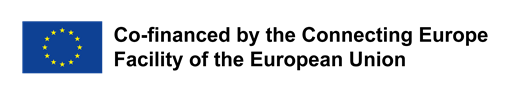 2022TURINIO LENTELĖReglamentasBendroji informacijaViešųjų pirkimų procedūra: Konkurencinė procedūra su derybomis, kuri organizuojama pagal:Latvijos viešųjų pirkimų įstatymo 8 straipsnio 6 dalį, 3 punktą ir Latvijos Respublikos ministrų kabineto nuostatų Nr. 107 2.3 punktą „Viešųjų pirkimų procedūrų ir projektavimo konkursų teikimo procedūros“, įsigalioję pranešimo apie konkursą paskelbimo dieną (toliau – konkursas arba Konkurencininė derybų procedūra), nes pirkimo sutartis negali būti sudaroma be išankstinių derybų dėl konkrečių aplinkybių, susijusių su pirkimo pobūdžiu, sudėtingumu ar teisine ir finansine struktūra, arba dėl su tuo susijusios rizikos. Konkursą sudaro du etapai:Pirmasis etapas (kvalifikacija)– kandidatų atranka. Atrenkant kandidatus, Viešųjų pirkimų komisija atrenka kandidatus, atitinkančius konkurso antrojo etapo dalyvių atrankos nuostatų reikalavimus.Antras etapas (pasiūlymai) – kandidatų pirminio pasiūlymo (- ų) pateikimas ir derybos, galutinio (- ių) pasiūlymo (- ų) pateikimas (- ų) ir Pirkimo sutarties sudarymas. Viešųjų pirkimų komisija atlieka kandidatų pateikto pasiūlymo (- ų) vertinimą ir derybas dėl pirminių ir visų kitų pasiūlymų. Po derybų Viešųjų pirkimų komisija kviečia konkurso dalyvius pateikti galutinius pasiūlymus. Viešųjų pirkimų komisija tikrina, ar galutinis (- iai) pasiūlymas (- ai) atitinka Reglamento reikalavimus, ir nustato konkurso dalyvį, su kuriuo bus sudaryta Pirkimo sutartis, įvertindama pagal ekonomiškai naudingiausio pasiūlymo nustatymo kriterijus. Viešųjų pirkimų komisija turi teisę priimti sprendimą neorganizuoti derybų ir sudaryti Pirkimo sutartį remdamasi pirminiu (- iais) Dalyvių pateiktu (- iais) pasiūlymu (- ais). Galimų derybų vykdymo nuostatai bus pateikti antrojo etapo viešųjų pirkimų dokumentuose.Pirkimo identifikavimo numeris: RBR 2022/21.Taikytinas CPV kodas: 34928220-6 (Aptvėrimų komponentai).Perkančioji organizacija yra „RB Rail AS“, juridinis adresas: Satekles iela 2B, Riga LV-1050, Latvija (toliau – Perkančioji organizacija). Perkančioji organizacija šį pirkimą vykdo šių institucijų naudai:Latvijos Respublikos susisiekimo ministerija, atstovaujama SIA „Eiropas Dzelzceļa līnijas“;Lietuvos Respublikos susisiekimo ministerijos paskirta įgyvendinančioji institucija AB „LTG Infra“;Estijos Respublikos ekonominių reikalų ir ryšių ministerija, atstovaujama „Rail Baltic Estonia OÜ“.Šio konkurso perkančiosios organizacijos kontaktinis asmuo: Anastasija Luceviča, Viešųjų pirkimų specialistė, tel. +371 20362726, el. pašto adresas: fence@railbaltica.org. Prašymai suteikti informaciją ar papildomi paaiškinimai turi būti teikiami tik per E-Tenders sistemą. Atsakymai į klausimus, susitariančiosios institucijos paaiškinimai ir susitariančiosios institucijos bei kandidatų bendravimas taip pat pateikiami per E-Tenders sistemą.Kandidatas – tiekėjas, registruotas Elektroninių pirkimų sistemos www.eis.gov.lvir kuri pateikė paraišką Elektroninių pirkimų sistemos posistemio E-Tenders sistemos pirmojo etapo konkursui.Konkurso dalyvis – tiekėjas, registruotas Elektroninių pirkimų sistemoje ir pateikęs pasiūlymą (- us) dėl antrojo konkurso etapo E-Tenders sistemoje, kuri yra Elektroninių pirkimų sistemos posistemė.Paraiška – konkurso pirmojo etapo kandidato pateikta paraiška.Viešųjų pirkimų komisija – konkursą vykdo perkančiosios organizacijos sudaryta Viešųjų pirkimų komisija.Elektroninių pirkimų sistema (E-Tenders sistema) – elektroninė sistema, naudojama viešiesiems pirkimams atlikti elektronine forma. Registracija ir prisijungimas prie sistemos: www.eis.gov.lv.Pirkimo sutartis (toliau –sutartis) – susitariančiųjų subjektų susitarimas pagal Reglamento 1.4 skirsnio nuostatas, įskaitant „RB Rail AS“ kaip centrinę perkančiąją organizaciją, ir ekonominės veiklos vykdytojus („Tenderers“), kurių tikslas – nustatyti ir apibūdinti pirkimo sutartis, kurios turi būti sudarytos per tam tikrą laikotarpį, ir numatyti nuostatas, pagal kurias tokios sutartys bus sudarytos.Konkurso objektas – konsoliduotas aptvėrimų komponentų „Rail Baltica“ geležinkelio tiesimui tiekimas pagal sutartį. Bendras konkurso dalyko aprašymas yra įtrauktas į Kandidatų atrankos Reglamento 2 priedą „Bendrasis dalyko aprašymas“ (taikoma visoms pirkimo dalims, jei aprašymenenurodyta kitaip). Kandidatų atrankos etape bendras objekto aprašymas pateikiamas tik informaciniais tikslais. Išsamus viešųjų pirkimų objekto aprašymas bus pateiktas kandidatams, kurie bus atrinkti dalyvauti antrajame konkurso etape.Konkurso objektas yra suskirstytas į 3 dalis (tik orientacinis padalijimas pagal vertę):Dalis Nr. 1: Geležinkelio tvoros komponentų tiekimas į Lietuvą, - cinkuotas torsioninis tinklas: (5 x 5 cm), cinkuotas torsioninis tinklas - (1 x 1 cm), įprastas + įtempimo stulpai, atraminiai stulpai-, įtempimo viela (ᴓ 2 ,7 mm), spygliuota viela(ᴓ 1,7 mm), praėjimai, apsauginiai vartai ir tvoros įrengimui reikalingi komponentai (toliau – Dalis Nr. 1), orientacinė sutarties vertė 18 634 000,00 EUR be PVM.Dalis  Nr. 2: Geležinkelio tvoros komponentų tiekimas į Estiją, - cinkuotas torsioninis tinklas: (5 x 5 cm), cinkuotas torsioninis tinklas - (1 x 1 cm), įprasti + įtempimo stulpai, atraminiai stulpai, įtempimo viela (ᴓ 2, 7 mm), spygliuotą vielą (ᴓ 1,7 mm), praėjimai, apsauginiai vartai ir tvoros įrengimui reikalingi komponentai (toliau – Dalis Nr. 2), orientacinė sutarties vertė 10 134 000,00 EUR be PVM;Dalis Nr. 3: Geležinkelio tvoros komponentų tiekimas į Latviją, - cinkuotas torsioninis tinklas: (5 x 5 cm), cinkuotas torsioninis tinklas - (1 x 1 cm), įprastas + įtempimo stulpai, atraminiai stulpai, įtempimo viela (ᴓ 2, 7 mm), spygliuotą vielą (ᴓ 1,7 mm), praėjimai, apsauginiai vartai ir tvoros įrengimui reikalingi komponentai (toliau – Dalis Nr. 3), orientacinė sutarties vertė 12 595 000,00 Eur be PVM.Kandidatas turi teisę pateikti paraišką vienai ar kelioms dalims. Visi šiame reglamente nustatyti reikalavimai taikomi visoms dalims, nebent atitinkamame reglamento punkte būtų nurodyta kitaip.Kandidatas negali pateikti dalinių paraiškų ar pirminių paraiškų pakeitimų. Sutarties trukmė kiekvienai pirkimo daliai: 84 mėnesiai nuo pradžios dienos, su galimybe pratęsti vykdymo laikotarpį. Terminas apima ir pranešimo apie defektus laikotarpį, laikantis teisės aktų ir sutartyje nustatytų sąlygų.Pristatymo vieta: Estija, Latvija, Lietuva pagal bendrą objekto aprašymą. Ši konkurso procedūra su derybomis vykdoma naudojant E-Tenders sistemą, kuri yra Elektroninių pirkimų sistemos https://www.eis.gov.lv/EKEIS/Supplier posistemė.Tiekėjai kreipiasi dėl Elektroninių pirkimų sistemos (jei kandidatas nėra registruotas Elektroninių pirkimų sistemoje) Valstybinėje regioninės plėtros agentūroje (informacijos ieškokite čia, http://www.railbaltica.org/procurement/e-procurement-system/).Šis Reglamentas ir visi jo priedai yra laisvai prieinami perkančiosios organizacijos profilyje E-Tenders sistemoje https://www.eis.gov.lv/EKEIS/Supplier/Organizer/3001 tinklalapyje, ir perkančiosios organizacijos interneto svetainėje  https://www.railbaltica.org/tenders/.Šio Reglamento pakeitimai ir atsakymai į kandidatų klausimus skelbiami E-Tenders sistemos tinklalapyje  https://www.eis.gov.lv/EKEIS/Supplier/Procurement/87577 ir perkančiosios organizacijos interneto svetainėje https://www.railbaltica.org/tenders/. Kandidatas privalo nuolat sekti tinklalapyje skelbiamą informaciją ir į ją atsižvelgti savo paraiškoje.Konkursą bendrai finansuoja Europos infrastruktūros tinklų priemonė (CEF) ir Estijos, Latvijos ir Lietuvos valstybės biudžetas.informacija APIE antrąjį konkurso etapą ir sutartįAntrojo konkurso etapo metu Viešųjų pirkimų komisija kiekvienoje dalyje išrinks ekonomiškai naudingiausią pasiūlymą pagal kriterijus, apimančius pvz. techninius, finansinius ir aplinkosaugos aspektus, kurie bus pateikti konkurso antrojo etapo dokumentuose. Antrasis konkurso etapas apima bet kokias perkančiosios organizacijos nurodytas derybas, kurios gali būti svarbios, nors perkančioji organizacija gali be jokių derybų atlikti Konkurso dalyvių pateiktų Pasiūlymų vertinimą ir suteikti teisę sudaryti Sutartį tiekėjui su didžiausia suma. ekonomiškai naudingą pasiūlymą pagal vertinimo metodiką, kuri bus aprašyta Antrajame konkurso etapeAntrojo konkurso etapo metu perkančioji organizacija inter alia  įvertina subrangovus, kurių sutarties dalis lygi arba viršija 10% sutarties kainos, nurodytus  Dalyvio, kuriam turėtų būti suteikta teisė sudaryti sutartį. Tuo atveju, jei tokie subrangovai atitiks bet kurį pašalinimo pagrindą, nurodytą 4.4.‎2. to ‎4.4.‎8. ir 4.4.12. skyriuose, Perkančioji Organizacija prašys Dalyvio pakeisti tokį subrangovą. Jei konkurso dalyvis per 10 (dešimt) darbo dienų nuo prašymo paskelbimo ar išsiuntimo konkurso metu nepateiks dokumentų apie kitą subrangovą, kuris atitinka atrankos kriterijus, Perkančioji Organizacija neleidža tokiam konkurso dalyviui toliau dalyvauti konkurse.Kvalifikuotas kandidatas, kuris bus pakviestas pateikti pasiūlymą antrajame konkurso etape, privalės pateikti atskirą kiekvienos dalies, kuriai Dalyvis pateikė pasiūlymą, pasiūlymo užtikrinimą: 20 000,00 EUR (dvidešimt tūkstančių eurų ir 0 centų) 1 daliai;20 000,00 EUR (dvidešimt tūkstančių eurų ir 0 centų) 2 daliai;20 000,00 EUR (dvidešimt tūkstančių eurų ir 0 centų)  3 daliai.Kad būtų išvengta abejonių – jei tiekėjas pateikia pasiūlymą dėl daugiau nei vienos dalies, kiekvienai daliai turi būti pateiktas atskiras pasiūlymas, o prie kiekvieno pasiūlymo turi būti pridėtas galiojantis pasiūlymo užtikrinimas. Pirkimo užtikrinimo  sąlygos bus pateiktos antrajame Konkurso etape.Sutartis bus grindžiama Sutarties projekto, kurį antrajame konkurso etape pateiks Perkančioji Organizacija, sąlygomis. Po konkurso sudaryta Sutartis bus bendrai finansuojama Europos infrastruktūros tinklų priemonės (CEF) lėšomis.Dalyvis, kuriam bus suteikta teisė sudaryti sutartį, pagal Sutarties sąlygas privalės pateikti šiuos finansinius užtikrinimus (garantijas):Sutarties įvykdymo garantija pateikiama pasirašius sutartį, ir jos vertė neviršys 10 proc. nuo sutarties kainos, o sąlygos bus nurodytos antrajame konkurso etape.Išankstinio mokėjimo garantija, pateikiama Dalyvio pagal Preliminariosios sutarties projekto konkrečiose sąlygose nustatytas išankstinio mokėjimo nuostatas lygi avansinio mokėjimo sumai, jei toks mokėjimas numatytas Preliminariojoje sutartyje;kitos garantijos, jei tokios yra numatytos Preliminariosios sutarties nuostatose.Dalyvis privalės pateikti Sutartyje numatytas garantijas  pagal Sutarties nuostatas laikantis sutarties prieduose pateiktų garantijų formų, kurios bus pateiktos su konkurso antrojo etapo dokumentais. Visas pateiktinų garantijų ir draudimų išlaidas Dalyvis padengia savo lėšomis.Mokėjimai rangovui bus atliekami pagal Sutarties projekte nurodytas mokėjimo sąlygas, kurios bus įtrauktos į konkurso antrojo etapo dokumentus.Šalių atsakomybė bus nustatoma pagal galiojančius įstatymus ir sutartį. Šalys tinkamai vykdys savo įsipareigojimus, prisiimtus pagal sutartį, ir susilaikys nuo bet kokios veiklos, kuri gali padaryti abipusę žalą arba trukdyti vykdyti kitos šalies įsipareigojimus.Pagal:(LV) Latvijos Respublikos tarptautinių sankcijų ir nacionalinių sankcijų įstatymo 11 1 straipsnį;(EST) Estijos Respublikos tarptautinių sankcijų  ir Estijos vyriausybės nustatytų sankcijų įstatymą;LT) Lietuvos Respublikos Civilinio kodekso ir
 Lietuvos Respublikos ekonominių ir kitų tarptautinių sankcijų įgyvendinimo įstatymąPerkančioji Organizacija arba Perkančiosios organizacijos, išvardytos šio Reglamento 1.4 skirsnyje, turi teisę vienašališkai pasitraukti iš sutarties vykdymo, jei sutarties negalima įvykdyti dėl to, kad buvo nustatytos tarptautinės ar nacionalinės sankcijos arba Europos Sąjungos valstybės narės ar Šiaurės Atlanto sutarties organizacijos nustatė sankcijas, turinčias įtakos svarbiems finansiniams ir kapitalo rinkos interesams.Šalių atsakomybė nustatoma pagal atitinkamos šalies galiojančius įstatymus ir Sutartį. Šalys tinkamai vykdo savo įsipareigojimus, prisiimtus pagal Sutartį, ir susilaiko nuo bet kokių veiksmų, kuriais gali pakenkti viena kitai arba kurie gali trukdyti kitai šaliai vykdyti prisiimtus įsipareigojimus.KandidatasParaišką gali pateikti:Tiekėjas, kuris yra juridinis ar fizinis asmuo ir kuris atitinka kandidatų atrankos kriterijus;Tiekėjų grupė (toliau – Kandidatas, Bendrija), atitinkanti kandidatų atrankos kriterijus:tiekėjų grupė, sudariusi partnerystės sutartį šiam konkrečiam konkursui. Šiuo atveju visi tiekėjų grupės nariai nurodomi 1 priede pateiktoje „Paraiškos formoje“. Jeigu bus nuspręsta suteikti tokiai tiekėjų grupei  teisę sudaryti sutartį, tai prieš sudarydama sutartį, tiekėjų grupė savo nuožiūra arba sudaro Partnerystės sutartį (kaip apibrėžta Latvijos Respublikos civiliniame įstatyme, 2241 –2280 skirsniuose) ir pateikia Perkančiajai organizacijai vieną šios sutarties kopiją, arba įsteigia bendrosios  arba ribotos atsakomybės Bendriją (kaip apibrėžta Latvijos Respublikos komercijos įstatymo, IX ir X skyriuose) ir raštu praneša apie tai Perkančiajai organizacijai.įsteigta ir registruota bendrija (bendroji  arba ribotos atsakomybės bendrija, kaip apibrėžta Latvijos Respublikos komercijos įstatymo IX ir X skyriuose), atitinkanti kandidatų atrankos kriterijus.Pagal 2022 m. balandžio 8 d. Tarybos reglamento (ES) 2022/576, iš dalies keičiančio Reglamentą (ES) Nr. 833/2014 dėl ribojančių priemonių, susijusių su Rusijos veiksmais, destabilizuojančiais padėtį Ukrainoje, 5k straipsnį ir perkančiosios organizacijos diskreciją pagal 15 skirsnį. Pagal Latvijos viešųjų pirkimų įstatymą Konkurse dalyvauti draudžiama:Rusijos piliečiams arba fiziniams ar juridiniams asmenims, subjektams ar įstaigoms, įsisteigusioms Rusijoje arba šalyje, kuri nėra Pasaulio prekybos organizacijos Sutarties dėl viešųjų pirkimų narė;juridiniams asmenims, subjektams ar įstaigoms, kurių nuosavybės teisių daugiau kaip 50 % tiesiogiai ar netiesiogiai priklauso šios dalies 3.2.1 punkte nurodytiems subjektams;arbafiziniams arba juridiniams asmenims, subjektams arba įstaigoms, veikiančioms šios dalies 3.2.1 arba 3.2.2. punkte nurodytų subjektų vardu arba jiems vadovaujantiems, įskaitant subrangovus, tiekėjus arba subjektus, kurių pajėgumais remiamasi, kaip apibrėžta Latvijos viešųjų pirkimų įstatyme, jei jie sudaro daugiau nei 10 % sutarties vertės. KANDIDATŲ atrankos kriterijaiAtmetimo pagrindai (bus tikrinami pagal Taisyklių 10 skyrių)Perkančioji Organizacija pašalina kandidatą iš tolesnio dalyvavimo konkurse bet kuriomis iš šių aplinkybių:*Jei Kandidatas (arba bet kuris bendrijos narys, jei Kandidatas yra bendrija arba subjektas, kurio pajėgumais Kandidatas remiasi) yra registruotas arba arba nuolatinė jo buveinė yra ne Latvijoje, Perkančioji organizacija primygtinai rekomenduoja, kad Kandidatas gautų įrodomuosius dokumentus (ypač nurodytus Reglamento 4.1.2. punkte, ir kai reikalaujama pateikti informaciją apie paskutinę paraiškų pateikimo termino dieną) prieš pateikiant Paraišką, kad dokumentai būtų paruošti siųsti Perkančiajai organizacijai. Nurodytus įrodančius dokumentus kandidatas gali pateikti atmetimo pagrindo patikrinimui teikdamas Paraišką. Teisinė padėtis ir tinkamumas verstis profesine veiklaEkonominė ir finansinė padėtisTechniniai ir profesiniai gebėjimaiSiekdamas įvykdyti konkrečią Sutartį, kad atitiktų kandidatų atrankos reikalavimus, susijusius su ekonomine ir finansine padėtimi, techniniais ir profesiniais gebėjimais, kandidatas gali remtis kitų asmenų pajėgumais, neatsižvelgiant į jų tarpusavio santykių teisinį pobūdį. Šiuo atveju:Kandidatas nurodo:paraiškoje visus asmenis, kurių pajėgumais remiasi, užpildydamas lentelę, kuri pridedama kaip Priedas Nr. 3, užpildo reikiamą informaciją E-Tenders sistemoje;irįrodo perkančiajai organizacijai, kad kandidatas turės visus reikalingus išteklius sutarčiai įvykdyti, pateikdamas pasirašytą patvirtinimą arba susitarimą tarp minėtų asmenų ir kandidato dėl bendradarbiavimo ir (arba) išteklių perdavimo kandidatui. Patvirtinimus ir susitarimus dėl bendradarbiavimo ir išteklių perdavimo kandidatas gali pakeisti bet kokiais kitais  dokumentais, kurių pagalba kandidatas gali įrodyti, kad kandidatas turės reikiamų išteklių ir galės jais naudotis sutarties vykdymo laikotarpiu.Bendradarbiavimo ir išteklių perdavimo dokumentų turi pakakti, kad perkančiajai organizacijai būtų įrodyta, jog kandidatas galės įvykdyti Sutartį, taip pat kad sutarties galiojimo metu kandidatas faktiškai naudos asmens, kurio pajėgumais remiasi kandidatas, išteklius.Perkančioji organizacija reikalauja nustatyti solidariąją  ir atskirąją atsakomybę už partnerystės narių (jei kandidatas yra tiekėjų grupė), sutarties vykdymą, tarp asmenų, kurių finansiniais ir ekonominiais pajėgumais remiasi tiekėjų grupė  ir kurie bus finansiškai ir ekonomiškai atsakingi už sutarties vykdymą, arba tarp kandidato ir bet kurio kito asmens, kurio finansiniais ir ekonominiais pajėgumais remiamasi, kad kandidatas atitiktų reglamentuose nustatytus finansinės ir ekonominės padėties reikalavimus ir kuris bus finansiškai ir ekonomiškai atsakingas už sutarties vykdymą.Kandidatas, norėdamas patvirtinti, kad jis atitinka Kandidatų atrankos kriterijus, gali pateikti EBVPD kaip pirminį įrodymą. Šis dokumentas turi būti pateiktas elektroniniu būdu už Kandidatą ir už kiekvieną asmenį, kurio pajėgumais Kandidatas remiasi patvirtindamas savo atitiktį Reglamente nustatytiems reikalavimams, o jeigu Kandidatas yra bendrija – už kiekvieną jos narį. Norėdami užpildyti EBVPD, Kandidatas turi užpildyti formą internetiniame puslapyje  http://espd.eis.gov.lv/ (Electronical procurement system of Latvia).Patvirtindamas atitiktį visiems konkurso atrankos kriterijams (išskyrus Nuostatų 4.4. punkte nurodytas pašalinimo priežastis), Kandidatas gali užpildyti šį EBVPD IV skyriaus „Atrankos kriterijai“ dalies „a“ punktą: Visuotinė visų atrankos kriterijų nuoroda. “, patvirtinant „YES“, nepildant IV dalies A, B, C ar D skilčių.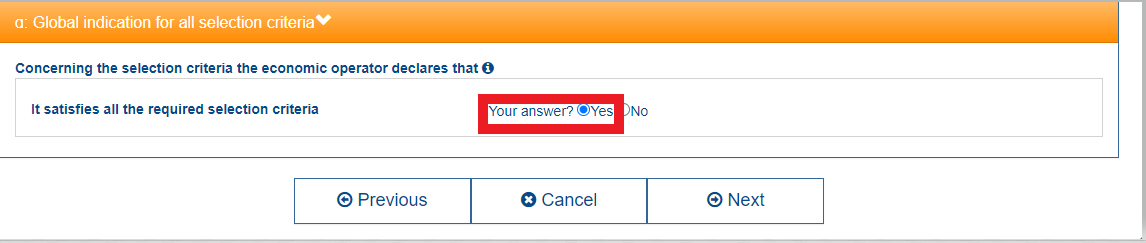 Informacija, pateikta Paraiškoje, siekiant įrodyti atitiktį aukščiau nurodytiems techninių ir profesinių gebėjimų (Reglamento 4.4 p.) ir Ekonominės ir finansinės būklės reikalavimams (Reglamento 4.3 p.), turi būti aiški ir suprantama be jokios papildomos analizės ar išorinių pateiktos informacijos įrodymų. Perkančioji organizacija neprivalo naudotis papildomais informacijos šaltiniais, spręsdama dėl Kandidato atitikties kvalifikacijos reikalavimams. Kandidatas lieka visiškai atsakingas už pakankamai išsamios informacijos pateikimą Prašyme, reikalingos aiškiai patvirtinti atitiktį Reglamente nustatytiems kvalifikacijos reikalavimams.KANDIDATO teisėsTiekėjas gali prašyti Reglamente numatytos informacijos patikslinimo/paaiškinimo. Papildomos informacijos Viešųjų pirkimų komisijos galima prašyti raštu, siunčiant prašymą elektroniniu būdu, naudojantis E-Tenders sistema. Papildomos informacijos reikia prašyti laiku, kad Viešųjų pirkimų komisija galėtų pateikti atsakymą ne vėliau kaip likus 6 (šešioms) dienoms iki paraiškų pateikimo termino. Viešųjų pirkimų komisija atsakymą pateikia per 5 (penkias) darbo dienas nuo prašymo gavimo dienos.Jei perkančioji organizacija reikiamą informaciją apie kandidatą gauna tiesiogiai iš kompetentingos institucijos, per duomenų bazes ar kitus šaltinius, o kandidato pateikta informacija skiriasi nuo perkančiosios organizacijos gautos informacijos, kandidatas turi teisę pateikti įrodymus, patvirtinančius kandidato pateiktos informacijos teisingumą, jei Perkančiosios Organizacijos gauta informacija neatitinka faktinės padėties.Jei kandidatas mano, kad jo teisės buvo pažeistos arba toks pažeidimas galimas dėl galimo Europos Sąjungos ar kitų teisės aktų pažeidimo, kandidatas turi teisę Latvijos Viešųjų pirkimų įstatyme nustatyta tvarka pateikti skundą Pirkimų priežiūros biurui dėl kandidatų atrankos reikalavimų, techninių specifikacijų ar kitų su šiuo konkursu susijusių reikalavimų arba dėl perkančiosios organizacijos ar viešųjų pirkimų komisijos veiklos konkurso metu.Tiekėjas padengia visas išlaidas, susijusias su paraiškos rengimu ir jos pateikimu Perkančiajai organizacijai. Pateiktos paraiškos kandidatui negrąžinamos, nebent tai konkrečiai numatyta Reglamente.Paraiškos turinys ir formaParaiška turi būti pateikta elektroniniu būdu Elektroninių pirkimų sistemos (https://www.eis.gov.lv/EKEIS/Supplier/Procurement/87664) E-Tenders posistemėje, naudojant vieną iš  galimybių: naudojant E-Tenders posistemėje esančias priemones, užpildant šiai viešųjų pirkimų procedūrai priskirtas E-Tenders posistemės formas;parengiant ir užpildant būtinus elektroninius dokumentus už E-Tenders posistemės ribų ir prisegant  juos prie atitinkamų reikalavimų (šiuo atveju kandidatas prisiima atsakomybę už formų teisingumą ir atitiktį dokumentų ir formų pavyzdžių reikalavimams);elektroniniu būdu parengtą paraišką  už E-Tenders posistemės ribų užšifruojant trečiųjų šalių teikiamomis duomenų apsaugos priemonėmis ir apsaugant elektroniniu raktu bei slaptažodžiu (tokiu atveju kandidatas prisiima atsakomybę už formų teisingumą ir atitikimą tokių dokumentų ir formų pavyzdžių reikalavimams, taip pat už galimybę Perkančiajai organizacijai atidaryti ir perskaityti dokumentą).Rengdamas paraišką, kandidatas laikosi šių reikalavimų:Paraiška (žemiau, 6.4 Dalyje nurodyti dokumentai) turi būti užpildyta atskirame elektroniniame dokumente,  laikantis formųpateiktų E-Tenders posistemės pirkimo procese, reikalavimų bei„naudojant Microsoft Office 2010“ (arba vėlesnį) formatą ir pridėta numatytojepirkimo proceso dalyje;pateikęs paraišką kandidatas pasirašo saugiu elektroniniu parašu su laiko antspaudu arba elektroniniu parašu, kurį suteikia Elektroninių pirkimų sistema. Kandidatas gali naudoti saugų elektroninį parašą ir laiko antspaudą bei pasirašyti paraiškos formą atskirai (ne sistemoje).Paraišką (jos dalis, jei pasirašoma atskirai) pasirašo įgaliotasis asmuo, įskaitant ir jo teisę pasirašyti įrodantį dokumentą(pvz., įgaliojimą) kuris expressis verbis, numato teisę pasirašyti, pateikti ir kitaip tvarkyti paraišką.Į paraišką įtraukiami šie dokumentai:Kiekvienai daliai pateikiama atskira paraiška, įskaitant visus Reglamento 6.4 skirsnyje nurodytus dokumentus, tai reiškia, kad kiekvienai daliai turi būti pateikta atskira  ir išsami paraiška.Paraiška ir dokumentai turi būti pateikti raštu anglų arba latvių kalba (jei dokumentai yra latvių ar kita kalba, kartu su Paraiška turi būti pateiktas vertimas į anglų kalbą). Jeigu Paraiška pateikta latvių kalba, Pirkimo komisijos prašymu Kandidatas turi pateikti vertimą į anglų kalbą per Perkančiosios organizacijos pirkimų komisijos nurodytą terminą. Jeigu Paraiška pateikta anglų kalba, Pirkimo komisijos prašymu Kandidatas turi pateikti vertimą į latvių kalbą per Perkančiosios organizacijos pirkimų komisijos nurodytą terminą.Paraiškoje gali būti pateikiami  originalūs dokumentai arba jų atitikmenys (pvz., kopijos). Paraiškoje arba atsakyme į Viešųjų pirkimų komisijos prašymą kandidatas pateikia tik tuos originalius dokumentus, kurie turi teisinę galią. Kad dokumentas įgytų teisinę galią, jis turi būti išduotas ir suformatuotas pagal Latvijos Respublikos dokumentų teisinės galios įstatymą ir Elektroninių dokumentų įstatymą, tačiau užsienyje išduoti viešieji dokumentai suformatuojami ir legalizuojami pagal Dokumentų legalizavimo įstatymo reikalavimus. Teikdamas paraišką, kandidatas turi teisę patvirtinti visų pateiktų dokumentų kopijų ir vertimų teisingumą vienu sertifikatu.Paraiška turi būti pasirašyta elektroniniu parašu laikantis Reglamento 6.2.2. punkte nurodytų reikalavimų. Paraiškos, pateiktos pasibaigus paraiškų pateikimo terminui, nenagrinėjamos.paraiškos informacijos šifravimasE-Tenders sistema užtikrina programos dokumentuose pateiktos informacijos pirmojo lygio šifravimą.Jei kandidatas Taikomosios programos informacijai pritaikė papildomą šifravimą (pagal 7.1 skirsnį), kandidatas turi pateikti perkančiosios organizacijos viešųjų pirkimų komisijos atstovui, nurodytam 1.5 skirsnyje., elektroninį raktą su slaptažodžiu, reikalingu iššfruoti  informaciją ne vėliau kaip iki paraiškos pateikimo termino.Paraiškos pateikimasParaiška (6.4 skirsnyje nurodyti dokumentai) pateikiama elektroniniu būdu, naudojantis https://www.eis.gov.lv/EKEIS/Supplier E-Tenders sistemos siūlomomis priemonėmis iki  2022 spalio 21 d., 14:00 (Laiko zonos EET (Rytų Europos vasaros laikas), Ryga (Latvija)).Kandidatas, naudodamasis E-Tenders sistemoje numatytomis priemonėmis, gali atšaukti arba iš dalies pakeisti pateiktą paraišką iki paraiškų pateikimo termino pabaigos.Dalyvavimui viešųjų pirkimų procedūroje bus priimamos ir vertinamos tik E-Tenders sistemoje ir iki  9.1 punkte nurodyto laiko pateiktos paraiškos. Bet kuri paraiška, pateikta ne E-Tenders sistemoje ir ne iki 9.1 punkte nurodyto laiko, bus laikoma pateikta nesilaikant reikalavimų ir nedalyvaus viešųjų pirkimų procedūroje.Paraiškų atidarymasParaiškų atidarymas E-Tenders sistemoje vyks 2022 spalio 21 d., 14:00 valandą (Laiko zonos EET (Rytų Europos vasaros laikas), Ryga (Latvija), atviro posėdžio metu. „E-Tenders“ sistemoje galima stebėti pateiktų paraiškų atidarymą internetu.Paraiškos atidaromos naudojant E-Tenders sistemos siūlomas priemones, vieša Paraiškos informacija skelbiama E-Tenders sistemoje.Informacija apie kandidatą, paraiškos pateikimo laiką ir kitą paraiškos  informaciją sugeneruojama E-Tenders sistemai atidarius paraiškas ir užrašoma paraiškos atidarymo lape, kuris skelbiamas E-Tenders sistemoje ir perkančiosios organizacijos tinklalapyje.Paraiškų tikrinimasPerkančiosios organizacijos viešųjų pirkimų komisija tikrina, ar pateiktos paraiškos atitinka šio Reglamento reikalavimus. Jei paraiška neatitinka kai kurių šio Reglamento reikalavimų, viešųjų pirkimų komisija nusprendžia dėl tolesnio paraiškos vertinimo galimybės.Perkančiosios organizacijos viešųjų pirkimų komisija:Patikrina, ar visi dokumentai pagal 7.4 skirsnį yra įtraukti į pasiūlymą.Patikrina, ar kandidatas atitinka Reglamento 4.1  – 4.3 punktuose nurodytus kandidatų atrankos reikalavimus.Pagal Viešųjų pirkimų įstatymo 42 straipsnį tikrinama, ar 4.4– 4.4.12 punktuose nurodyti pašalinimo pagrindai (Viešųjų pirkimų įstatymo 42 straipsnio 1 dalis) taikytini kvalifikuotiems kandidatams (įskaitant asmenis, kurių gebėjimais kandidatas remiasi, siekdamas atitikti kvalifikacinius reikalavimus) ir kurie gali būti pakviesti pateikti pasiūlymą antrajame šio konkurso etape.Pašalinimo pagrindai bus tikrinami pagal Viešųjų pirkimų įstatymo 42 skirsnyje ir Latvijos Respublikos tarptautinių sankcijų ir nacionalinių sankcijų įstatymo 11.1 skirsnyje numatytą reguliavimą. Jeigu kuris nors iš reikalavimų, susijusių su pašalinimo pagrindais (Nuostatų 4.1. p.) skiriasi nuo Viešųjų pirkimų įstatyme ir Latvijos Respublikos tarptautinių sankcijų ir nacionalinių sankcijų įstatymo 11.1 skirsnyje nurodytų reikalavimų, norminių teisės aktų reikalavimai. aktai turi viršenybę ir Pirkimo komisija veikia pagal atitinkamuose norminiuose aktuose nustatytus reikalavimus.Jei kandidatui taikomas kuris nors iš 4.1.1 ir 4.1.3 –4.1.8 skirsnyje nurodytų atmetimo pagrindų, kandidatas paraiškoje (1 priedas) nurodo šį faktą ir pateikia paaiškinimus bei įrodymus dėl padarytos žalos atlyginimo arba susitarimą dėl padarytos žalos atlyginimo, bendradarbiavimą su tyrimą atliekančiomis institucijomis ir technines, organizacines ar asmenines valdymo priemones, kurių imtasi siekiant įrodyti jo patikimumą ir užkirsti kelią tokių pačių ir panašių atvejų pasikartojimui ateityje.Jei kandidatas nepateikia paaiškinimų ir įrodymų, Perkančioji organizacija neleidžia kandidatui dalyvauti viešųjų pirkimų procedūroje, kaip atitinkančiam 4.1.1. ir 4.1.3. – 4.1.8. skyriuose nustatytus atmetimo pagrindus.Perkančioji Organizacija įvertina priemones, kurių ėmėsi kandidatas, tiekėjų grupės narys (jei kandidatas yra konsorciumas), ir jas įvertina, atsižvelgdama į nusikalstamos veikos ar pažeidimo sunkumą ir konkrečias aplinkybes. Perkančioji organizacija gali prašyti kompetentingų atitinkamos kriminalinės veikos ar susijusio pažeidimo srities institucijų nuomonės, ar kandidato taikomos priemonės yra pakankamos patikimumui atkurti ir užkirsti kelią tokiems patiems ar panašiems atvejams ateityje. Nuomonės neprašoma, jei ji jau prieinama perkančiajai organizacijai arba kandidatas pateikė atitinkamos institucijos nuomonę nusikalstamos veikos ar pažeidimo srityje dėl priemonių, kurių atitinkamas kandidatas ėmėsi, siekdamas atkurti ar užtikrinti patikimumą ir užkirsti kelią tokiems patiems ir panašiems atvejams ateityje, pakankamumo.Jei Perkančioji Organizacija mano, kad priemonių, kurių imtasi patikimumui atkurti ir panašių atvejų ateityje išvengti, pakanka, Perkančioji Organizacija priima sprendimą neatimti galimybės atitinkamam kandidatui dalyvauti pirkimo procedūroje. Jei priemonių, kurių imtasi, nepakanka, Perkančioji Organizacija priima sprendimą neleisti kandidatui toliau dalyvauti pirkimo procedūroje.Perkančioji Organizacija prašo, kad kandidatas pakeistų asmenį, kurio pajėgumais kandidatas remiasi, kad atitiktų Reglamente nustatytus kvalifikacinius reikalavimus kandidatams, jeigu tokiam asmeniui taikomi bet kokie atskirties pagrindai, pateikti 4.4.1. – 4.4.8. ir 4.4.12. skyriuose. Jei kandidatas per 10 (dešimt) darbo dienų nuo prašymo pateikimo ar išsiuntimo kandidatui dienos nepateikia dokumentų apie kitą asmenį, kurio pajėgumais kandidatas remiasi, kad atitiktų numatytus kvalifikacinius reikalavimus, Perkančioji Organizacija pašalina tokį kandidatą iš tolesnio dalyvavimo konkurse.Jei kandidatas nepateikė kai kurių pagal Reglamentą reikalaujamų dokumentų (įskaitant perkančiosios organizacijos reikalaujamus įrodymus, kad būtų galima patikrinti, ar nėra pašalinimo pagrindų) arba pateiktų dokumentų turinys neatitinka Reglamento, Viešųjų pirkimų komisija nusprendžia neleisti kandidatui toliau dalyvauti konkurse.Teikti pasiūlymą antrajame konkurso etape bus kviečiami tik kvalifikuoti kandidatai.Sprendimų priėmimas, rezultatų skelbimasPerkančiosios organizacijos viešųjų pirkimų komisija atrenka kandidatus pagal nustatytus kandidatų atrankos kriterijus, tikrina, ar paraiškos atitinka Reglamente nustatytus reikalavimus kiekvienai pirkimo daliai.Pagal Latvijos ministrų kabineto nutarimo Nr. 508  „Ypatingos svarbos infrastruktūros objektų, įskaitant Europos ypatingos svarbos infrastruktūrą identifikavimo, saugumo priemonių ir eksploatavimo tęstinumo planavimo ir įgyvendinimo procedūrą“ nuostatus , pirkimo komisija turi teisę siųsti informaciją apie Kandidatus, atitinkančius Reglamento reikalavimus Latvijos VSD patikrinti, prieš tvirtinant konkurso pirmojo etapo rezultatus ir (arba) prieš suteikiant sutarties teises antrajame konkurso etape. Jei Latvijos VSD pateiks neigiamą kandidato išvadą, Pirkimo komisija jį pašalins iš Konkurso.Per 3 (tris) darbo dienas nuo sprendimo dėl kandidatų atrankos priėmimo dienos Viešųjų pirkimų komisija informuoja visus kandidatus (atmestam kandidatui taip pat nurodo priežastis, dėl kurių jis atmetė paraišką) apie priimtą sprendimą, elektroniniu būdu siunčiant informaciją ir laikant informacijos išsiuntimo datos ir būdo įrodymus, taip pat apie terminą, iki kurio kandidatas gali pateikti skundą, kaip numatyta 5 skirsnyje.Jei tik 1 (vienas) kandidatas vienoje Dalyje atitinka visus kandidatų atrankos reikalavimus, Viešųjų pirkimų komisija priima sprendimą nutraukti viešųjų pirkimų procedūrą toje Dalyje.Jei viešųjų pirkimų procedūra nutraukiama, per 3 (tris) darbo dienas nuo pirkimo nutraukimo, Viešųjų pirkimų komisija tuo pat metu informuoja visus kandidatus apie visas priežastis, dėl kurių buvo nutraukta konkurso procedūra, ir informuoja apie terminą, per kurį kandidatas gali pateikti skundą Reglamento 6.3 punkte  nurodytoms institucijoms.Viešųjų pirkimų komisija, informuodama apie rezultatus, turi teisę neatskleisti konkrečios informacijos, jei ji gali pažeisti viešuosius interesus arba jei būtų pažeisti kandidato teisiniai komerciniai interesai ar konkurencijos sąlygos.Viešųjų pirkimų komisijos teisėsVykdydama viešuosius pirkimus, Perkančioji Organizacija, vadovaudamasi taikoma viešųjų pirkimų politika ir taikomu Latvijos viešųjų pirkimų įstatymu, sudaro Viešųjų pirkimų komisiją. Viešųjų pirkimų komisija ir tiekėjas (kandidatas) keičiasi informacija raštu anglų arba latvių kalba (kartu su vertimu į anglų kalbą), naudodami E-Tenders sistemą. Siekiant išvengti abejonių, išskyrus atvejus, kai konkrečiai nenurodyta kitaip, visi įstatymai, aktai ir teisės aktai, pagal kuriuos vykdomas šis pirkimas, priklauso Latvijos Respublikos jurisdikcijai.Viešųjų pirkimų komisija turi teisę bet kuriame konkurso etape reikalauti, kad kandidatas pateiktų visus arba dalį dokumentų, patvirtinančių, kad kandidatas atitinka kandidatų atrankos reikalavimus. Viešųjų pirkimų komisija nereikalauja tokių dokumentų ar informacijos, kuri jau yra prieinama arba yra viešai prieinama nemokamai. Viešųjų pirkimų komisijos prašymu kandidatas turi nurodyti prieigos prie viešosios duomenų bazės adresą ir būdą.Jei kandidatas pateikia dokumentų atitikmenis  (pvz., kopijas) ir kyla abejonių dėl pateikto dokumento kilmės autentiškumo, Viešųjų pirkimų komisija gali pareikalauti, kad kandidatas pateiktų originalius dokumentus.Kandidatų kvalifikacinės atrankos metu, Viešųjų pirkimų komisija turi teisę reikalauti, kad būtų paaiškinta paraiškoje dalyvauti konkurse pateikta informacija.Viešųjų pirkimų komisijos įsipareigojimaiViešųjų pirkimų komisija užtikrina, kad konkurso procedūros procesas būtų tinkamai  dokumentuotas.Viešųjų pirkimų komisija užtikrina laisvą ir tiesioginę elektroninę prieigą prie Elektroninių pasiūlymų sistemos dokumentų, kuriuos galima  https://www.eis.gov.lv/EKEIS/Supplier/Procurement/87664  ir perkančiosios organizacijos interneto svetainėje https://www.railbaltica.org/tenders/.Jei suinteresuotas tiekėjas paprašė papildomos informacijos per E-Tenders sistemą, Viešųjų pirkimų komisija per E-Tenders sistemą pateikia atsakymą per 5 (penkias) darbo dienas, bet ne vėliau kaip per 6 (šešias) dienas iki paraiškos pateikimo termino. Perkančioji organizacija skelbia šią informaciją E-Tenders sistemos tinklalapyje ir perkančiosios organizacijos interneto tinklalapyje, https://www.railbaltica.org/tenders atitinkamos Konkurencinės procedūros skiltyje, nurodydama užduotą klausimą.Jei perkančioji organizacija iš dalies pakeitė Konkurencinės procedūros dokumentus, ji skelbia šią informaciją E-Tenders sistemos interneto svetainėje  https://www.eis.gov.lv/EKEIS/Supplier/Procurement/87664  ir perkančiosios organizacijos interneto svetainėje https://www.railbaltica.org/tenders/, kur yra Konkurencinės procedūros dokumentai, ne vėliau kaip per 1 (vieną) dieną nuo pranešimo apie pakeitimus pateikimo Viešųjų pirkimų priežiūros biurui paskelbti.E-Tenders sistemoje informacija keičiamasi ir ji saugoma taip, kad būtų apsaugoti visi į paraiškas įtraukti duomenys, o Perkančioji Organizacija gali patikrinti paraiškų turinį tik pasibaigus jų pateikimo terminui. Laikotarpiu nuo paraiškos pateikimo dienos iki jos atidarymo dienos Perkančioji Organizacija neatskleidžia jokios informacijos apie kitų paraiškų pateikimą. Kandidato vertinimo laikotarpiu iki kandidato vertinimo rezultatų paskelbimo Perkančioji Organizacija neatskleidžia informacijos apie vertinimo procesą.Viešųjų pirkimų komisija kandidatus ir jų pateiktas paraiškas vertina remdamasi Latvijos viešųjų pirkimų įstatymu, šiuo Reglamentu dėl Konkurencinės derybų procedūros  taip pat kitais taikytinais teisės aktais.Jei Viešųjų pirkimų komisija nustato, kad pateiktuose dokumentuose pateikta informacija apie kandidatą, jo subrangovus ir asmenis, kurių pajėgumais kandidatas remiasi, yra neaiški arba neišsami, Viešųjų pirkimų komisija pareikalauja, kad kandidatas arba kompetentinga institucija patikslintų arba papildytų paraiškoje pateiktą informaciją. Reikiamos informacijos pateikimo terminas nustatomas proporcingai laikui, kurio reikia tokiai informacijai parengti ir pateikti. Jei Viešųjų pirkimų komisija pareikalavo patikslinti ar papildyti pateiktus dokumentus, tačiau kandidatas to nepadarė pagal Viešųjų pirkimų komisijos nustatytus reikalavimus, Viešųjų pirkimų komisija neprivalo pakartotinai reikalauti, kad šiuose dokumentuose pateikta informacija būtų patikslinta ar papildyta, o perkančiosios organizacijos viešųjų pirkimų komisija paraiškas vertina remdamasi šiose paraiškose pateikta informacija.Viešųjų pirkimų komisija parengia kvietimą į antrąjį konkurso etapą, kurį sudaro konkurso antrojo etapo Reglamentas  su technine specifikacija ir sutarties projektu, ir siunčia jį atrinktiems kandidatams, kurie buvo kvalifikuoti dalyvauti konkurso antrojo etapo derybose.Priedai:Priedas Nr.1.1. - Paraiškos forma Nr.1;Priedas Nr.1.2. - Paraiškos forma Nr.2;Priedas Nr.1.3. - Paraiškos forma Nr.3;Priedas Nr.2. - Bendras dalyko aprašymas;Priedas Nr.3. - Subjektai, kurių galimybėmis Kandidatas remiasi patvirtindamas savo atitiktį kvalifikaciniams reikalavimams;Priedas Nr.4.1. - Kandidato patirties nurodymo formos „Kandidato patirtis“ daliai Nr. 1;Priedas Nr.4.2. - Kandidato patirties nurodymo formos „Kandidato patirtis“ daliai Nr. 2;Priedas Nr.4.3. - Kandidato patirties nurodymo formos „Kandidato patirtis“ daliai Nr. 3;Priedas Nr.5. - Kandidatų finansinės ir ekonominės padėties patvirtinimas.1.1.-1.3. priedai prie konkurencinės derybų procedūros (ID NR. RBR 2022/21)reglamento „Konsoliduoto medžiagų „Rail Baltica“ geležinkelio linijos tiesimui pirkimas:aptvėrimų elementai“ Priedas Nr. 1.... Paraiška dalyvauti pirkimo  dalyje NR. ____2 priedasprie konkurencinės derybų procedūros (ID NR. RBR 2022/21)reglamento „Konsoliduoto medžiagų „Rail Baltica“ geležinkelio linijos tiesimui pirkimas:aptvėrimų elementai“ Priedas Nr. 2. Bendrasis pirkimo objekto aprašymas „Rail Baltica“ projekto pristatymas„Rail Baltica“ yra bendras trijų ES valstybių narių – Estijos, Latvijos ir Lietuvos – projektas, susijęs su elektrifikuotos greitojo geležinkelio, 1435 mm vėžės linijos su ERTMS, kurios bendras ilgis – 870 km, tiesimu maršrutu iš Talino per Pärnu (EE), Rygą (LV), Panevėžį (LT), Kauną (LT) iki Lietuvos ir Lenkijos valstybės sienos (įskaitant Kauną – Vilniaus aplinkkelį), kurio greitis – 249 km/h.Keleivinio ir krovininio transporto geležinkelio linija turi sąveikauti su TEN-T tinklu likusioje Europos dalyje ir būti konkurencinga kokybės požiūriu su kitomis regiono transporto rūšimis.„Rail Baltica“ taps ES TEN-T Šiaurės jūros – Baltijos pagrindinio tinklo koridoriaus, jungiančio didžiausius Europos Roterdamo, Hamburgo ir Antverpeno uostus – per Nyderlandus, Belgiją, Vokietiją ir Lenkiją – su trimis Baltijos valstybėmis ir toliau jungiančio Suomiją per Suomijos įlankos trumpųjų nuotolių laivybos jungtis su būsima fiksuota jungtimi tarp Talino ir Helsinkio, dalimi. Be to, Šiaurės jūra – Baltijos koridorius kerta Baltijos ir Adrijos koridorių Varšuvoje, atverdamas kelią naujai tiekimo grandinės plėtrai tarp Baltijos ir Adrijos jūrų, sujungiant Baltijos šalis su iki šiol nepakankamai prieinamomis Pietų Europos rinkomis.Estijos, Latvijos ir Lietuvos Respublikos per valstybines holdingo bendroves įsteigė perkančiąją organizaciją „RB Rail AS“ (toliau – RBR), kuri koordinuos greitojo geležinkelio linijos Šiaurės jūroje – Baltijos TEN-T pagrindinio tinklo koridoriaus („Rail Baltica II“), jungiančio tris Baltijos šalis su Lenkija ir likusia ES dalimi, plėtrą ir tiesimą. Pagrindiniai techniniai parametrai visiškai atitinka TSS INF (KOMISIJOS REGLAMENTAS (ES) Nr. 1299/2014) ir yra išsamiai išdėstyti projektavimo gairėse. Pagrindiniai projekto kriterijai, kurių reikia laikytis, yra (neišsamus sąrašas):Dvikelė ištisinė  mišri keleivių ir krovinių vežimo geležinkelio linija, projektinis greitis pagrindinėje trasoje 249 km/h;Ašies apkrova 25 t;Gabaritas SE-CTarpukelės plotis pagrindiniuose keliuose 4,50 m;Pėsčiųjų perėjos, kelių ir 1520 mm geležinkelio susikirtimai, jei reikia yra dviejų lygių, tvoros ir triukšmo barjerai, kur reikalingi;ETCS L2 B3 R2 be bėgių kelio signalizacijos ir GSM-R B1 su galimu naujausios TSI-CCS versijos atnaujinimu, įskaitant FRMCS diegimą;Elektrifikavimas 2 x 25 kV kintamosios srovės;maksimalus traukinio ilgis – 1050 m krovininiams traukiniams ir 400 m keleiviniams traukiniamsKeleivių platformų aukštis 550 mm.Toliau pateiktoje diagramoje pavaizduota „Rail Baltica“ projekto akcininkų ir projektų valdymo struktūra.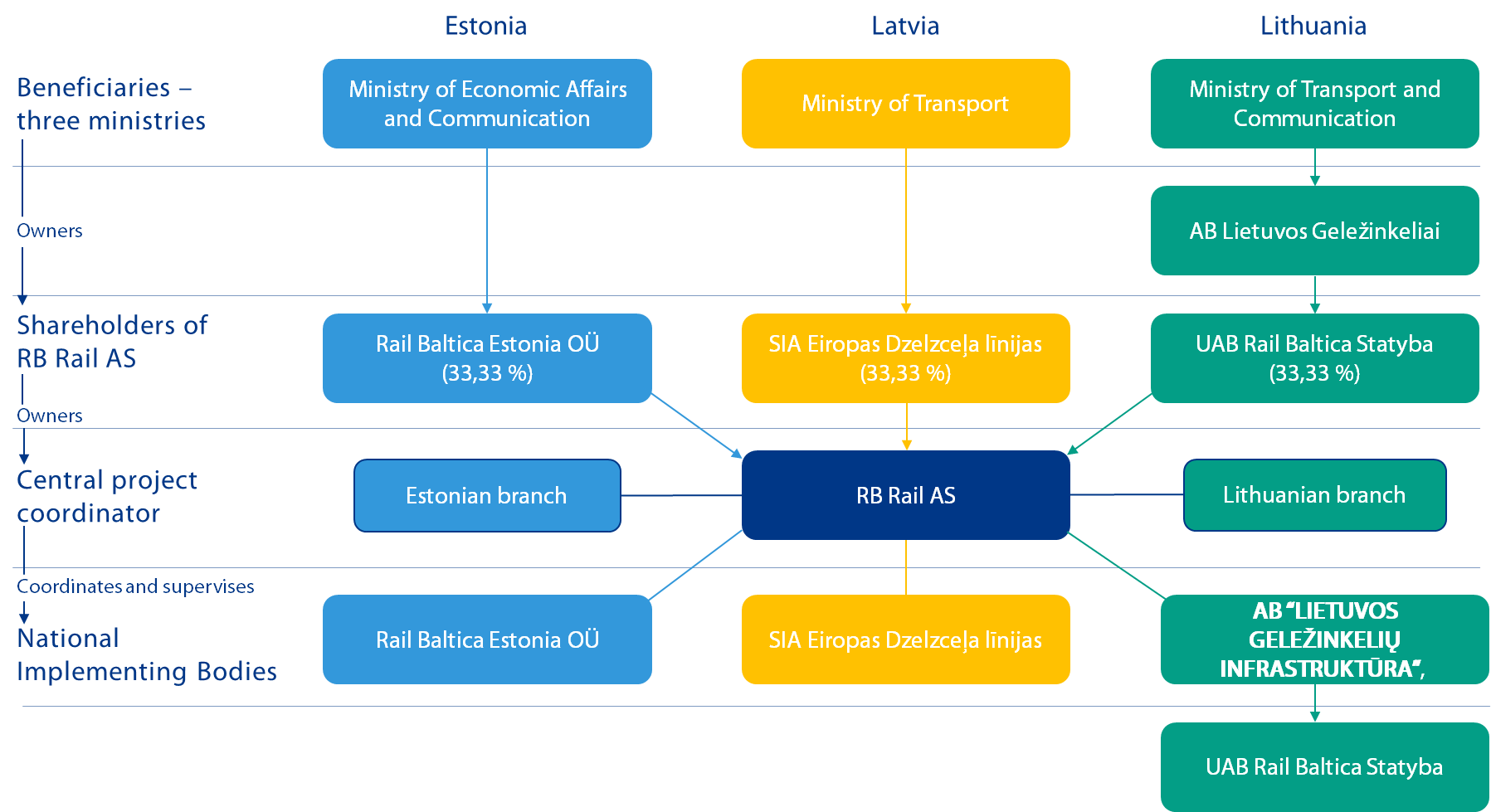 Siekiamas  pagrindinio „Rail Baltica“ globalaus  projekto rezultatas – europinės vėžės (1435 mm) dvipusio geležinkelio linija, skirta tiek keleiviniam, tiek krovininiam transportui, ir reikiama papildoma infrastruktūra (siekiant užtikrinti visišką geležinkelių eksploatavimą). Jis bus sąveikus su TEN-T tinklu likusioje Europos dalyje ir konkurencingas kokybės požiūriu su kitomis regiono transporto rūšimis. Orientacinį projekto įgyvendinimo grafiką ir etapus galima rasti čia: http://www.railbaltica.org/about-rail-baltica/project-timeline/.Viešųjų pirkimų objektasRBR paskirta organizuoti triukšmo barjerų elementų – akustinių panelių ir plieninių stulpų su pagrido plokšte, kas yra geležinkelio kelio infrastruktūros dalis, konsoliduotąjį pirkimą. Šiuo pirkimu siekiama užtikrinti ekonomiškai ir techniškai labiausiai priimtinų sprendimų, atitinkančių visus „Rail Baltica“ reikalavimus, diegimą visose trijose Baltijos šalyse (Estijoje, Latvijoje ir Lietuvoje), siekiant maksimaliai padidinti naudą.Visoje „Rail Baltica“ trasoje numatyta geležinkelio tvora iš cinkuoto torsioninio tinklo ir stulpų. Bendras jo ilgis apie 1740 km. Tvoros aukštis gali skirtis nuo 1,5 m iki 2,7 m. Kai kuriose vietose spygliuota viela yra numatyta kiekvienos šalies PAV ataskaitose.Jeigu sutartyje nenurodyta kitaip, tiekimo apimtis turi būti geležinkelio tvoros komponentai – įprastinis cinkuotas torsioninis tinklas, matuojamas m2, įtempiamieji ir atraminiai stulpai, matuojami metrais, įtempimo viela ir spygliuota viela, matuojama metrais, vartai tvorai, matuojami vnt.  ir tvoros priedai reikalingi montavimui, prekės pristatomos į medžiagų/statybos aikšteles.Kandidatas turi užtikrinti, kad prekės atitiktų keliamus CE (Conformité Européenne) ženklinimo reikalavimus, jeigu tokios prekės patenka į Europos Komisijos numatytas  prekių grupes, kurioms taikomas reikalavimas.Gaminių gamintojai turi turėti galiojančią kokybės vadybos sistemą, atitinkančią ISO 9001:2015 standartą arba lygiavertį standartą, ir aplinkosaugos vadybos sistemą, atitinkančią ISO 14001:2015 standartą arba lygiavertį standartą ir patvirtintą kompetentingos ir nepriklausomos institucijos. Išsami informacija gaminių gamintojams bus pateikta Antrajame konkurso etape.3. Pirkimo apimtisPirkimo apimtis – aptvėrimo elementų  pristatymas pagal pirkimo sutartį (bus pateikta antrajame pirkimo etape).Aptvėrimo elementų pristatymą į Užsakovo nurodytas vietas organizuoja Tiekėjas. Išsamesnė informacija apie pristatymo reikalavimus bus pateikta antrojo etapo metu kvalifikuotiems konkurso dalyviams. Apytiksliai apskaičiuoti geležinkelio triukšmo barjerų elementų – akustinių panelių ir plieninių stulpų su pagrindo plokšte – kiekiai yra tokie (1 lentelė):1 lentelė. Preliminarūs aptvėrimo komponentų kiekiai Išsami informacija apie aptvėrimo komponentų apimtį ir kiekius bus pateikta antrame konkurso etape.Orientacinis pristatymo laikotarpis  Perkančioji organizacija yra projektavimo etape, kur rengiamas statybos grafikas, todėl atskirų pirkimo dalių pristatymo grafikai bus nurodyti Antrajame pirkimo etape. Dabartiniame pristatymų plane numatyta, kad pristatymai prasidės 2025 m.3 priedas prie konkurencinės derybų procedūros (ID NR. RBR 2022/21)reglamento „Konsoliduoto medžiagų „Rail Baltica“ geležinkelio linijos tiesimui pirkimas:aptvėrimų elementai“ PRIEDAS NR.3. - SUBJEKTAI, KURIŲ GALIMYBĖMIS KANDIDATAS REMIASI PATVIRTINDAMAS SAVO ATITIKTĮ KVALIFIKACINIAMS REIKALAVIMAMS4.1 -4.3 priedai prie konkurencinės derybų procedūros (ID NR. RBR 2022/21)reglamento „Konsoliduoto medžiagų „Rail Baltica“ geležinkelio linijos tiesimui pirkimas:aptvėrimų elementai“ Priedas Nr. 4. Kandidatų patirties aprašymas Daliai Nr. _5 priedas prie konkurencinės derybų procedūros (ID NR. RBR 2022/21)reglamento „Konsoliduoto medžiagų „Rail Baltica“ geležinkelio linijos tiesimui pirkimas:aptvėrimų elementai“ Priedas Nr.5. - Kandidatų finansinės ir ekonominės padėties patvirtinimas Nr.ReikalavimasPateikiami dokumentaiPer paskutinius 3 (trejus) metus iki paraiškos pateikimo kandidatas arba asmuo, kuris yra kandidato valdybos ar stebėtojų tarybos narys, atstovavimo teises turintis asmuo ar prokūros turėtojas, arba asmuo, įgaliotas atstovauti kandidatui filialo veikloje , buvo galutiniu ir neskundžiamu teismo ar prokuratūros sprendimu pripažintas kaltu ir jam paskirta bausmė arba jam buvo taikomos baudžiamosios priemonės dėl bet kurios iš šių nusikalstamų veikų padarymo:a) nusikalstamos organizacijos ar organizuotos grupės, įtrauktos į nusikalstamą organizaciją ar kitą nusikalstamą susivienijimą, steigimas, valdymas, dalyvavimas jos vykdomose nusikalstamose veikose,b) kyšio ėmimas, papirkimas, kyšio reikalavimas, tarpininkavimas kyšininkavimo srityje, dalyvavimas neteisėtuose turtiniuose sandoriuose, draudžiamos naudos gavimas, komercinis papirkimas, neteisėtas naudos gavimas, naudos gavimas ir teikimas, prekyba poveikiu,c) sukčiavimas, turto pasisavinimas ar pinigų plovimas,d) terorizmas, terorizmo finansavimas, teroristinės grupės formavimas ar organizavimas, kelionės terorizmo tikslais, terorizmo rėmimas, terorizmo kurstymas, teroristinis grasinimas arba asmens verbavimas ir mokymas vykdyti teroro aktus,e) prekyba žmonėmis,f) mokesčių ir panašių mokėjimų vengimas.- Neprivaloma  pateikti dokumentus (išskyrus atvejus, nurodytus Nuostatų 10.3 skirsnyje), išskyrus atvejus, kai Viešųjų pirkimų komisija specialiai to prašo pagal Viešųjų pirkimų įstatymo 42 straipsnį.Nustatyta, kad paskutinę paraiškų pateikimo termino (pirmojo etapo) dieną arba tą dieną, kai priimamas sprendimas dėl galimo teisių sudaryti pirkimo sutartį suteikimo (antrajame etape), kandidatas turi mokestinių skolų Latvijoje arba šalyje, kurioje jis įregistruotas arba kurioje yra nuolatinė buveinė, įskaitant ir privalomojo valstybinio socialinio draudimo įmokų skolas, viršijančias iš viso 150 eurų bet kurioje šalyje.- Kandidatui ir asmeniui, kuris yra Neprivaloma  pateikti dokumentus, išskyrus atvejus, kai Viešųjų pirkimų komisija specialiai to prašo pagal Viešųjų pirkimų įstatymo 42 straipsnį.Paskelbta kandidato bankroto byla, sustabdyta kandidato veikla, kandidatas likviduojamas.- Neprivaloma  pateikti dokumentus (išskyrus atvejus, nurodytus Nuostatų 10.3 skirsnyje), išskyrus atvejus, kai Viešųjų pirkimų komisija specialiai to prašo pagal Viešųjų pirkimų įstatymo 42 straipsnį.Asmuo, rengęs pirkimo procedūros dokumentus (perkančiosios organizacijos pareigūnas ar darbuotojas), viešųjų pirkimų komisijos narys ar ekspertas yra susijęs su kandidatu arba yra suinteresuotas tam tikro kandidato parinkimu, o Perkančioji organizacija negali užkirsti kelio tokiai situacijai priemonėmis, dėl kurių kandidatams taikomi mažesni apribojimai. Laikoma, kad asmuo, rengęs pirkimo procedūros dokumentus (perkančiosios organizacijos pareigūnas ar darbuotojas), viešųjų pirkimų komisijos narys ar ekspertas yra susijęs su kandidatu bet kuriuo iš šių atvejų:a) Jeigu jis ar ji yra dabartinis ir (arba) buvęs darbuotojas, pareigūnas, akcininkas, prokūros turėtojas arba kandidato arba subrangovo narys, jei jie yra juridiniai asmenys, ir jei tokie santykiai su juridiniu asmeniu buvo nutraukti per pastaruosius 24 (dvidešimt keturis) mėnesius.b) Jeigu jis ar ji yra kandidato arba subrangovo, kuris yra juridinis asmuo, tėvas, motina, močiutė, senelis, vaikas, anūkas, įtėvis, įtėvis, brolis, sesuo, pusbrolis, pusbrolis ar sutuoktinis (toliau – giminaitis), kuris yra juridinis asmuo, akcininkas, turintis ne mažiau kaip 10% akcinės bendrovės akcijų, akcinės bendrovės akcininkas, prokūros turėtojas ar pareigūnas.c) Jeigu jis arba ji yra kandidato arba subrangovo, kuris yra fizinis asmuo, giminaitis.Jeigu kandidatas yra tiekėjų grupė, kurią sudaro fiziniai ar juridiniai asmenys, galima daryti prielaidą, kad ryšys su kandidatu yra ir tuo atveju, jei asmuo, rengęs pirkimo procedūros dokumentus (perkančiosios organizacijos pareigūnas ar darbuotojas), viešųjų pirkimų komisijos narys ar ekspertas yra susijęs su partnerių grupės nariu bet kuriuo iš minėtų būdų.Neprivaloma  pateikti dokumentus (išskyrus atvejus, nurodytus Nuostatų 10.3 skirsnyje), išskyrus atvejus, kai Viešųjų pirkimų komisija specialiai to prašo pagal Viešųjų pirkimų įstatymo 42 straipsnį.Kandidatas turi pranašumą, kuris riboja konkurenciją viešųjų pirkimų procedūroje, jei jis arba su juo susijęs juridinis asmuo konsultavosi su Perkančiąja organizacija arba kitaip dalyvavo rengiant konkursą, ir pranašumui negali būti užkirstas kelias mažiau ribojančiomis priemonėmis, o kandidatas negali įrodyti, kad jo ar jo susijusio juridinio asmens dalyvavimas rengiant viešųjų pirkimų procedūros dokumentus neriboja konkurencijos.Neprivaloma  pateikti dokumentus (išskyrus atvejus, nurodytus Nuostatų 10.3 skirsnyje), išskyrus atvejus, kai Viešųjų pirkimų komisija specialiai to prašo pagal Viešųjų pirkimų įstatymo 42 straipsnį.Per pastaruosius 12 (dvylika) mėnesių iki paskutinės paraiškų pateikimo termino dienos (pirmojo etapo) tokiu kompetentingos institucijos sprendimu arba galutiniu ir neskundžiamu teismo sprendimu, kandidatas pripažintas kaltu dėl konkurencijos įstatymų pažeidimo, kuris pasireiškė kaip horizontalaus kartelio susitarimas, išskyrus atvejį, kai atitinkama institucija, nustačiusi konkurencijos įstatymų pažeidimą, atleido kandidatą nuo baudos arba sumažino baudą už bendradarbiavimą pagal atleidimo nuo baudų programą.Neprivaloma  pateikti dokumentus (išskyrus atvejus, nurodytus Nuostatų 10.3 skirsnyje), išskyrus atvejus, kai Viešųjų pirkimų komisija specialiai to prašo pagal Viešųjų pirkimų įstatymo 42 straipsnį.Per pastaruosius 3 (trejus) metus iki paskutinės paraiškų pateikimo dienos (pirmojo etapo) kompetentingos institucijos sprendimu arba teismo sprendimu arba prokuroro nutartimi dėl bausmės, kai toks sprendimas yra galutinis ir neskundžiamas, kandidatas pripažintas kaltu dėl pažeidimo, kuris pasireiškė kaip vieno ar kelių asmenų, neturinčių reikiamo darbo leidimo, įdarbinimas arba jeigu tokie asmenys neturėjo leidimo gyventi Europos Sąjungos valstybėje narėje.Neprivaloma  pateikti dokumentus (išskyrus atvejus, nurodytus Nuostatų 10.3 skirsnyje), išskyrus atvejus, kai Viešųjų pirkimų komisija specialiai to prašo pagal Viešųjų pirkimų įstatymo 42 straipsnį.Per pastaruosius 12 (dvylika) mėnesių iki paskutinės paraiškų pateikimo termino dienos (pirmojo etapo) kompetentingos institucijos sprendimu arba teismo sprendimu arba prokuroro nutartimi dėl bausmės, kai toks sprendimas yra galutinis ir neskundžiamas, kandidatas pripažintas kaltu dėl pažeidimo, kuris pasireiškė kaip asmens įdarbinimas be rašytinės darbo sutarties, ir per norminiuose teisės aktuose nustatytą terminą nepateikus deklaracijos apie tokio  darbuotojo įdarbinimą, kai deklaracijos pateikimas  apie pradedančius dirbti asmenis yra privalomas.Neprivaloma  pateikti dokumentus (išskyrus atvejus, nurodytus Nuostatų 10.3 skirsnyje), išskyrus atvejus, kai Viešųjų pirkimų komisija specialiai to prašo pagal Viešųjų pirkimų įstatymo 42 straipsnį.Kandidatas pateikė melagingą informaciją, siekdamas įrodyti, atitikimą šio skirsnio nuostatų reikalavimams arba visai nepateikė reikiamos informacijos.Neprivaloma  pateikti dokumentus, išskyrus atvejus, kai Viešųjų pirkimų komisija specialiai to prašo pagal Viešųjų pirkimų įstatymo 42 straipsnį.Kandidatas yra registruota ofšorinė bendrovė (juridinis asmuo) arba ofšorinė asmenų asociacija (konsorciumas).Neprivaloma  pateikti dokumentus, išskyrus atvejus, kai Viešųjų pirkimų komisija specialiai to prašo pagal Viešųjų pirkimų įstatymo 42 straipsnį.Kandidato, registruoto Latvijos Respublikoje, savininkas ar akcininkas (turintis daugiau kaip 25% akcinio kapitalo) yra registruota ofšorinė bendrovė (juridinis asmuo) arba asmenų ofšorinė asociacija.Neprivaloma  pateikti dokumentus, išskyrus atvejus, kai Viešųjų pirkimų komisija specialiai to prašo pagal Viešųjų pirkimų įstatymo 42 straipsnį.Asmuo, kurio galimybėmis remiasi kandidatas, yra registruota ofšorinė bendrovė (juridinis asmuo) arba asmenų ofšorinė asociacija.Neprivaloma  pateikti dokumentus, išskyrus atvejus, kai Viešųjų pirkimų komisija specialiai to prašo pagal Viešųjų pirkimų įstatymo 42 straipsnį.Kandidato nurodyti subrangovai, kurių sutarties dalis lygi arba viršija 10% sutarties kainos, yra registruota ofšorinė bendrovė (juridinis asmuo) arba asmenų ofšorinė asociacija.Neprivaloma  pateikti dokumentus, išskyrus atvejus, kai Viešųjų pirkimų komisija specialiai to prašo pagal Viešųjų pirkimų įstatymo 42 straipsnį.Tarptautinės ar nacionalinės sankcijos arba esminės Europos Sąjungos (ES) ar Šiaurės Atlanto sutarties organizacijos (NATO) valstybės narės sankcijos, darančios poveikį finansų ir kapitalo rinkos interesams, skirtos:Kandidatui arba asmeniui, kuris yra kandidato valdybos ar stebėtojų tarybos narys, tikrasis savininkas, [atstovas arba prokūros turėtojas, arba asmeniui, įgaliotam atstovauti kandidatui filialo veikloje,Partnerių grupės nariui arba asmeniui, kuris yra bendrovės valdybos ar stebėtojų tarybos narys, tikrasis savininkas1 [2], atstovas arba prokūros turėtojas (jei kandidatas yra bendrija),Kandidato, kuriam bus atliekami tiesioginiai mokėjimai, nurodytas subrangovas arba asmuo, kuris yra subrangovo valdybos ar stebėtojų tarybos narys, naudos gavėjas, atstovavimo teisę turintis asmuo ar prokūros turėtojas, arba asmuo, įgaliotas atstovauti subtiekėjui operacijose, susijusiose su bendrijos filialu ar nariu arba asmeniu, kuris yra bendrijos valdybos ar stebėtojų tarybos narys, tikrosios naudos savininku, atstovavimo teisę turinčiu asmeniu arba prokūros turėtoju (jei subrangovas yra bendrija), jei Kandidatas nepakeitė toks subrangovas įstatymų ir kitų teisės aktų nustatyta tvarka  ir tokios sankcijos gali turėti įtakos viešųjų pirkimų sutarties vykdymui.Neprivaloma  pateikti dokumentus, išskyrus atvejus, kai Viešųjų pirkimų komisija specialiai to prašo pagal pagal Tarptautinių sankcijų ir Latvijos Respublikos nacionalinių sankcijų įstatymo 111 straipsnį šio konkurso antrajame etape.4.1.1. –4.1.8. skyriuose aprašyti pašalinimo pagrindai taip pat taikomi kiekvienam tiekėjų grupės nariui, jei kandidatas yra tiekėjų grupė, ir kiekvienam asmeniui, kurio pajėgumais kandidatas remiasi, kad atitiktų kvalifikacinius reikalavimus.4.1.2. –4.1.8. skyriuose aprašyti pašalinimo pagrindai taip pat taikomi kiekvienam šio konkurso antrojo etapo konkurso dalyvio nurodytam subrangovui, kurio darbų dalis lygi arba viršija 10% visos sutarties kainos.Neprivaloma  pateikti dokumentus (išskyrus atvejus, nurodytus Nuostatų 10.3 skirsnyje), išskyrus atvejus, kai Viešųjų pirkimų komisija specialiai to prašo pagal Viešųjų pirkimų įstatymo 42 straipsnį.Nr.ReikalavimasPateikiami dokumentaiKandidatas ar visi tiekėjų grupės  nariai (jei kandidatas yra tiekėjų grupė) arba asmenys, kurių pajėgumais remiasi kandidatas, turi būti įregistruoti Įmonių registre arba Gyventojų registre arba lygiaverčiame registre savo gyvenamojoje šalyje, jeigu pagal atitinkamos šalies teisės aktus reikalaujama įregistruoti fizinius ar juridinius asmenis.Kandidatui, kiekvienam tiekėjų grupės nariui (jei kandidatas yra tiekėjų grupė), asmeniui, kurio pajėgumais remiasi kandidatas, kuris yra Latvijoje registruotas juridinis asmuo, Perkančioji organizacija  pačią informaciją patikrina viešai prieinamose duomenų bazėse.Kandidatas, kiekvienas tiekėjų grupės narys (jei kandidatas yra tiekėjų grupė), asmuo, kurio pajėgumais remiasi kandidatas, fizinis asmuo – asmens tapatybės kortelės ar paso kopija.Kandidatui, kiekvienam tiekėjų grupės nariui (jei kandidatas yra tiekėjų grupė), asmeniui, kurio pajėgumais remiasi kandidatas, kuris yra užsienyje registruotas juridinis asmuo (turintis nuolatinę buveinės vietą užsienyje) – galiojančio registracijos liudijimo arba panašaus dokumento, išduoto užsienio institucijos, atsakingos už juridinių asmenų registraciją jų gyvenamosios vietos šalyje, kopiją, iš kurios galima nustatyti bent registracijos faktą, tikruosius savininkus, juridinius atstovus (pareigūnus) ir prokūros turėtojus (jei tokių yra).Nr.ReikalavimasPateikiami dokumentaiVidutinė kandidato finansinė apyvarta per pastaruosius 3 (trejus) finansinius metus (2019, 2020  ir 2021 m.) yra ne mažesnė kaip:3.6 mln. EUR, jei kandidatas pateikia paraišką 1 daliai;2 mln. EUR, jei kandidatas pateikia paraišką 2 daliai;2.4 mln. EUR, jei kandidatas pateikia paraišką  3 daliai.Jei Kandidatas yra tiekėjų grupė (konsorciumas), tai visų tiekėjų gruoės narių apyvarta kartu turi atitikti pirmiau nurodytą reikalavimą.Jei kandidatas pateikia paraišką kelioms pirkimo dalims, kandidatas arba visi tiekėjų grupės nariai kartu (jei kandidatas yra tiekėjų grupė), vidutinė finansinė apyvarta per paskutinius 3 (trejus) finansinius metus (2019, 2020, 2021) yra ne mažesnė už kiekvienos pirkimo dalies, kuriai kandidatas pateikė paraišką, vidutinės finansinės apyvartos verčių sumą.Tuo atveju, kai vidutinė ribotos atsakomybės akcinės bendrovės nario finansinė apyvarta (kaip apibrėžta Latvijos komercijos įstatyme X skyriuje) viršija jos investicijas į ribotos atsakomybės bendriją, vidutine finansine apyvarta laikoma investicijos į ribotos atsakomybės bendriją suma.Tuo atveju, kai kandidatas arba tiekėjų grupės narys (jei kandidatas yra tiekėjų grupė rinkoje veikia trumpiau nei 3 (trejus) metus, reikalavimas taikomas faktiniam  kandidato veiklos laikotarpiui.Jei kandidato finansiniai metai skiriasi nuo reglamente nurodytų finansinių metų (2018, 2019, 2020) arba finansinės ataskaitos nėra, pateikiama tų paskutinių trejų finansinių metų finansinė ataskaita, kurią tiekėjas gali pateikti.Užpildytas ir Kandidato pasirašytas priedas Nr. 3Audituotos arba Kandidato patvirtintas (tik tuo atveju, jei pagal tiekėjo gyvenamosios vietos šalies įstatymą nereikalaujama audituotos metinės finansinės ataskaitos) 2019, 2020, 2021 finansinių metų metinės ataskaitos, kuriose nurodoma kandidato ir kiekvieno tiekėjų grupės nario, įmonės, kurių pajėgumais kandidatas remiasi, apyvarta ir kuris bus finansiškai atsakingas už sutarties vykdymą (jei kandidatas yra tiekėjų grupė). - Jeigu ankstesni 3 (treji) Kandidato ataskaitiniai metai skiriasi nuo šiame skirsnyje nurodytų metų (2019, 2020, 2021), turi būti nurodyta Kandidato 3 (trejų) ataskaitinių metų finansinė apyvarta.Ribotos atsakomybės ūkinei bendrijai (kaip apibrėžta Latvijos komercijos įstatymo X skyriuje) – papildomas dokumentas, įrodantis ribotos atsakomybės partnerio investicijų dydį (partnerystės susitarimas arba panašaus privalomo teisinio poveikio dokumentas).Nr.ReikalavimasPateikiami dokumentai4.4.1.Kandidatams, pateikusiems paraišką daliai Nr. 1:Per pastaruosius 5 (penkerius) metus iki paraiškos pateikimo dienos (2017, 2018, 2019, 2020, 2021 ir 2022 m. iki paraiškos pateikimo) per bet kurį nepertraukiamą 12 mėnesių laikotarpį kandidatas įvykdė bent 1  (vieną) arba kelias sutartis, kur bendras prekių kiekis   ne mažesnis kaip: - 465 000 m2 .cinkuoto torsionino tinklo, atitinkančio CE (jei taikoma) arba lygiaverčius tiekiamų komponentų ženklinimo reikalavimus.- 175 000,00 m stulpų, atitinkančių CE (jei taikoma) arba lygiaverčius tiekiamų komponentų ženklinimo reikalavimus.- Užpildytas ir pasirašytas priedas Nr.4.1. , kur pateikiamas Kandidato vykdytų sutarčių sąrašas.- Pirkimo komisija turi teisę pareikalauti, kad Kandidatas pateiktų užsakovų įrodomąjį dokumentą, kuris patvirtintų atitikimą reikalavavimui 4.4.1., siekiant patikrinti informaciją, pateiktą 4.1 priede. (nėra prievolės pateikti nuorodas ar kitą įrodomąjį dokumentą, nebent to konkrečiai prašo pirkimo komisija).- Jei Kandidatas pateikė komponentus su lygiaverčiu ženklinimu, Kandidatas turi pateikti dokumentus, patvirtinančius, kad ženklinimo reikalavimai yra lygiaverčiai CE (Conformité Européenne) reikalavimams (jei taikoma).4.4.2.Kandidatams, pateikusiems paraišką daliai Nr. 2:Per pastaruosius 5 (penkerius) metus iki paraiškos pateikimo dienos (2017, 2018, 2019, 2020, 2021 ir 2022 m. iki paraiškos pateikimo) per bet kurį nepertraukiamą 12 mėnesių laikotarpį kandidatas įvykdė bent 1  (vieną) arba kelias sutartis, kur bendras prekių kiekis   ne mažesnis kaip: - 250 000 m2 .cinkuoto torsionino tinklo, atitinkančio CE (jei taikoma) arba lygiaverčius tiekiamų komponentų ženklinimo reikalavimus.- 95 000,00 m stulpų, atitinkančio CE (jei taikoma) arba lygiaverčius tiekiamų komponentų ženklinimo reikalavimus. - Užpildytas ir pasirašytas priedas Nr.4.2. , kur pateikiamas Kandidato vykdytų sutarčių sąrašas.- Pirkimo komisija turi teisę pareikalauti, kad Kandidatas pateiktų užsakovų įrodomąjį dokumentą, kuris patvirtintų atitikimą reikalavavimui 4.4.2., siekiant patikrinti informaciją, pateiktą 4.2 priede. (nėra prievolės pateikti nuorodas ar kitą įrodomąjį dokumentą, nebent to konkrečiai prašo pirkimo komisija).- Jei Kandidatas pateikė komponentus su lygiaverčiu ženklinimu, Kandidatas turi pateikti dokumentus, patvirtinančius, kad ženklinimo reikalavimai yra lygiaverčiai CE (Conformité Européenne) reikalavimams (jei taikoma).4.4.3.Kandidatams, pateikusiems paraišką daliai Nr. 3:Per pastaruosius 5 (penkerius) metus iki paraiškos pateikimo dienos (2017, 2018, 2019, 2020, 2021 ir 2022 m. iki paraiškos pateikimo) per bet kurį nepertraukiamą 12 mėnesių laikotarpį kandidatas įvykdė bent 1  (vieną) arba kelias sutartis, kur bendras prekių kiekis   ne mažesnis kaip: - 315 000 m2 .cinkuoto torsionino tinklo, atitinkančio CE (jei taikoma) arba lygiaverčius tiekiamų komponentų ženklinimo reikalavimus.- 115 000,00 m stulpų, atitinkančio CE (jei taikoma) arba lygiaverčius tiekiamų komponentų ženklinimo reikalavimus. - Užpildytas ir pasirašytas priedas Nr.4.3. , kur pateikiamas Kandidato vykdytų sutarčių sąrašas.- Pirkimo komisija turi teisę pareikalauti, kad Kandidatas pateiktų užsakovų įrodomąjį dokumentą, kuris patvirtintų atitikimą reikalavavimui 4.4.3., siekiant patikrinti informaciją, pateiktą 4.3 priede. (nėra prievolės pateikti nuorodas ar kitą įrodomąjį dokumentą, nebent to konkrečiai prašo pirkimo komisija).- Jei Kandidatas pateikė komponentus su lygiaverčiu ženklinimu, Kandidatas turi pateikti dokumentus, patvirtinančius, kad ženklinimo reikalavimai yra lygiaverčiai CE (Conformité Européenne) reikalavimams (jei taikoma).4.4.4.Kandidatams, pretenduojantiems į kelias dalis:Jei Kandidatas teikia paraišką dėl kelių dalių, tuomet reikia sumuoti patirties reikalavimus, tiekiant atskirų partijų kiekius.Kandidatams, pretenduojantiems į kelias dalis:Jei Kandidatas teikia paraišką dėl kelių dalių, tuomet reikia sumuoti patirties reikalavimus, tiekiant atskirų partijų kiekius.4.4.5.Jeigu tiekėjas yra bendrija (konsorciumas), bendrijos (konsorciumo) nariai kartu turi atitikti aukščiau nurodytus reikalavimus.Jeigu tiekėjas yra bendrija (konsorciumas), bendrijos (konsorciumo) nariai kartu turi atitikti aukščiau nurodytus reikalavimus.NeDokumentasAtitinkama E-Tenders sistemos (https://www.eis.gov.lv/EKEIS/Supplier/) dalis, kurioje įkeliamas dokumentasUžpildyta paraiškos forma pagal 1.1.- 1.3. priede pateiktą formą kiekvienai pirkimo daliai, kurioje Kandidatas aplikuoja. Kiti reikalavimaiDokumentai, patvirtinantys pasirašymo teisę (atstovavimas):Dokumentas, patvirtinantis kandidato atstovo arba kiekvieno partnerystės nario (jei kandidatas yra tiekėjų grupė), pasirašiusio pasiūlymą dėl šio konkurso ir bet kurio kito į pasiūlymą įtraukto dokumento (pvz., partnerystės susitarimo, bendradarbiavimo susitarimo, ketinimų protokolo ir t. t.) pasirašymo (atstovavimo) teisę.Dokumentas, patvirtinantis asmens, kurio pajėgumais kandidatas remiasi siekdamas atitikti Reglamente nustatytus kvalifikacinius kriterijus ir kuris pasirašė visus į pasiūlymą įtrauktus dokumentus (susitarimą dėl korporacijos, ketinimų protokolą ir kt.), atstovo parašo (atstovavimo) teisęKiti reikalavimaiPartnerystės (konsorciumo) steigimą patvirtinantys dokumentai Jei paraišką pateikia tiekėjų grupė, paraiškoje pateikiama visų grupės  narių pasirašyta sutartis (arba ketinimo sudaryti sutartį raštas arba kitas panašus dokumentas) dėl dalyvavimo konkurse, kuri:išvardija kiekvieno tiekėjų grupės nario atsakomybę ir bendrą įsipareigojimą vykdyti Viešųjų pirkimų sutartį;įgalioja vieną pagrindinį narį pasirašyti paraišką ir kitus dokumentus, gauti ir pateikti nurodymus tiekėjų grupės narių vardu ir kuriam bus atliekami visi mokėjimai.Kiti reikalavimaiInformacija ir dokumentai (įskaitant bet neapsiribojant, dokumentais,  nurodytais 4.2 – 4.4 punktuose), patvirtinantys, kad kandidatas atitinka kandidatų atrankos kriterijus arba atitinkamą EBVPD.Atrankos reikalavimai/Kiti dokumentaiInformacija ir dokumentai, susiję su subjektais, kurių pajėgumais remiasi kandidatas (pagal Reglamento 4.5 punktą) (jei taikoma)Kiti reikalavimaiInformacija ir dokumentai pagal 10.3 punktą  (jei taikoma)Kiti reikalavimaiDalis Nr 1: Aptvėrimo komponentų tiekimas LietuvojeIndikatyvūs kiekiaiCinkuotas torsioninis tinklas: (5 x 5 cm)2 000 000 m2Cinkuotas torsioninis tinklas – (1 x 1 cm)300 000 m2Įprasti + įtempimo stulpai730 000 mAtraminiai stulpai150 000 mĮtempimo viela (ᴓ 2,7 mm)1 700 000 mSpygliuota viela (ᴓ 1,7 mm)4 100 000 mVartai1 700 vntSaugos vartai900 vntGeležinkelio tvoros montavimo komponentaiSetDalis Nr 2: Aptvėrimo komponentų tiekimas EstijojeIndicative amountCinkuotas torsioninis tinklas: (5 x 5 cm)1 100 000 m2Cinkuotas torsioninis tinklas – (1 x 1 cm)160 000 m2Įprasti + įtempimo stulpai390 000 mAtraminiai stulpai80 000 mĮtempimo viela (ᴓ 2,7 mm)900 000 mSpygliuota viela (ᴓ 1,7 mm)2 200 000 mVartai950 pcSaugos vartai500 pcGeležinkelio tvoros montavimo komponentaiSetDalis Nr 3: Aptvėrimo komponentų tiekimas LatvijojeIndicative amountCinkuotas torsioninis tinklas: (5 x 5 cm)1 400 000 m2Cinkuotas torsioninis tinklas – (1 x 1 cm)200 000 m2Įprasti + įtempimo stulpai400 900 mAtraminiai stulpai100 000 mĮtempimo viela (ᴓ 2,7 mm)1 160 000 mSpygliuota viela (ᴓ 1,7 mm)2 800 000 mVartai1 100 pcSaugos vartai600 pcGeležinkelio tvoros montavimo komponentaiSet